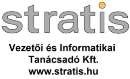 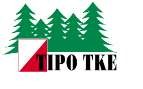 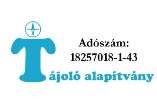 TIPO kupa 2017 2017. május 20-21. és Szélrózsa éjszakai kupa és Budapest Éjszakai Bajnokság 2017. május 19. Szurdokpüspöki Kiírás Rendezők:  	Tipo TKE 1133 Budapest, Pozsonyi út 52.  	Tájoló Erdei és Tájékozódási Sportok Alapítvány 1122 Budapest, Határőr út 53/a.  Versenyközpont 	 	 A Szurdokpüspöki-Gyöngyöspata országút mellett (É 47°49'52.9" K 19°44'29.6") Tipo kupa  Kétnapos összetett nappali, egyéni normáltávú országos rangsoroló verseny.  Szélrózsa éjszakai kupa Egynapos éjszakai, egyéni normáltávú országos rangsoroló verseny. A korcsoportok legmagasabb fokozatában egyben Budapest Éjszakai Bajnokság. A verseny programja 2017.05.19. Szélrózsa Kupa éjszakai és Budapest Éjszakai Bajnokság,  2017.05.20. TIPO kupa 1. futam, normáltáv 2017.05.21. TIPO kupa 2. futam. normáltáv Terep Új, tájfutás szempontjából szinte szűz terep. Jellegzetes mátrai, jól futható szálerdő tölgyesekkel és helyenként öreg fenyvesekkel, ligetes, nyílt területekkel. Domborzata meredek völgyekkel és domboldalakkal tagolt. Helyenként jelentős szintkülönbségekkel, részletgazdag sziklaalakzatokkal, 300-600 méter közötti tengerszintfeletti magassággal jellemezhető. Térkép 1:15 000, 1:10 000 méretarányban, 5 m-es alapszint-közzel, 2016-17-ben helyesbített. Helyesbítő: Czimer Z. József. Tipo kupa kategóriák F/N 10D, DK 12C, D, 14B, C, 16B, 18B, 15-18C, 20A, 21A, B, Br, C, 35A, Br, 40A, 45A, 50A, 55A, 60A, 65A, 70A; 75A, F80A, Nyílt technikás (OA), Nyílt kezdő (OB), Nyílt szalagos (OT). Kevés nevező esetén a kategóriákat összevonjuk. Szélrózsa éjszakai kategóriák F16B, F18B, F21A, F21Br, F35A, F40A, F45A, F50A, F55A, F60A, F65A, F70A; N18B, N21A, N21Br, N35A, N45A, N55A, Nyílt technikás (OA), Nyílt kezdő (OB). Kevés nevező esetén a kategóriákat összevonjuk. Nevezés On-line: http://entry.mtfsz.hu/  E-mailben: nevezes@tipotke.hu.  Kivételes esetben a Miháczi Zoltán 2030 Érd, György utca 35. címre, valamint a +36 1 432 8540 faxra, legkésőbb 2017. május 8-i beérkezéssel (Szélrózsa Kupa, illetve TIPO kupa emelt díjas nevezése esetén). Telefonos nevezést nem fogadunk el! Az e-mailen érkezett nevezéseket visszaigazoljuk - ha a küldést követő második munkanap végéig nem érkezik visszaigazolás, kérjük a nevezést megismételni. Egy-egy versenynapra külön is lehet nevezni. A nevezésben feltétlenül kérjük megadni (ha van) a saját dugóka számát, kategóriát, versenynapokat és szállásigényt (napra bontva). A nevezés és a szállásrendelés fizetési kötelezettséggel jár! Nevezési határidők és díjak A táblázat szerint. Nevezési határidőnek a beérkezés dátuma számít. Figyelem! Bármilyen változtatás (pl. kategória csere) esetén az aktuális határidő szerinti nevezési díj érvényes. A Gyermekverseny ingyenes. A sorsolás után csak e-mail-ben az üres helyek erejéig fogadunk el nevezést. Elektronikus úton (on-line vagy e-mail) történő nevezésnél a nevező egyben kinyilvánítja, hogy a verseny- és eredményértesítőt is elektronikus úton fogadja. A résztvevők (versenyzők, kísérők, nézők) elfogadják, hogy a versenyen készült képek – ellenkező értelmű írásos nyilatkozat hiányában – a nyomtatott és elektronikus sajtóban, ezen belül az Interneten is közzétehetők Fizetés Átutalással a TIPO TKE 16200106-60250476 bankszámlájára 2017.05.15-ig vagy készpénzzel a helyszínen. Fenntartjuk magunknak a jogot előrefizetést kérni. Pontérintés A verseny SPORTident elektronikus pontérintési rendszerrel kerül lebonyolításra. Dugókák a helyszínen bérelhetők (300 Ft/nap), nem igazolt versenyzőktől letétet kérünk. A nevezés során kérjük a saját dugóka számát megadni! Szállítás Szállítást nem szervezünk. Esetleges igényt kérjük jelezni. Szállás A célterületen a sátrazás nem megengedett!  Szállás Pásztón kollégiumban négyágyas szobákban 1900 Ft/fő (nem emeletes ágyak). Tornatermi szállás Szurdokpüspökiben saját felszereléssel 600 Ft/fő. Díjazás Minden kategória összetett 1-3. helyezettjét díjazzuk (8 indulóig csak a győztest). A Szélrózsa éjszakai verseny helyezettjeit külön díjazzuk. A Nyílt és DK kategóriákban nincs díjazás. Tervezett „0” idők 	Szélrózsa éjszakai kupa 	21:30 óra 	Tipo kupa 1. nap: 	 	12:00 óra 	Tipo kupa 2. nap: 	 	10:00 óra Internet információ  www.tipotke.hu/tipo2017 és az MTFSz versenynaptárában. Kiegészítő programok A TIPO Kupa minden napján gyermekversennyel várjuk a legkisebbeket. Mobile-O május 20-án délután.  A versenyen mindenki saját felelősségére indul! Térképrészletek, fénykép: 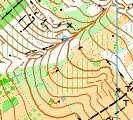 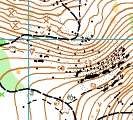 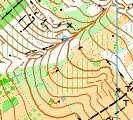 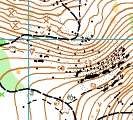 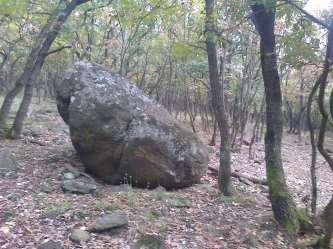 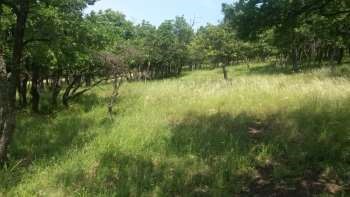 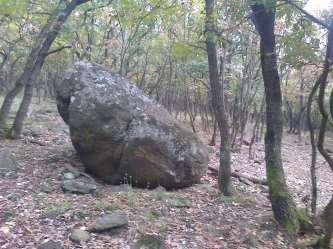 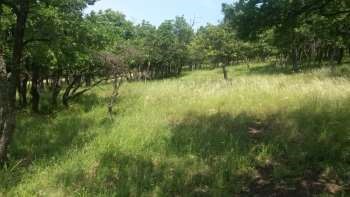 Előzetes pályaadatok km-ben Szélrózsa éjszakai kupa Nyílt könnyű (NyK/OB) és technikás (NyT/OA) pályák M/W21Br rövid, technikás pályák TIPO kupa Nyílt könnyű (NyK/OB) és technikás (NyT/OA) pályák,  M/W 12D, 10D, Nyílt szalagos (NySz/OT): kerülő úton szalagozott,  M/W 10 DK: kerülő úton szalagozott, kísérővel, M/W21Br és 35Br rövid, technikás pályák A kategóriák összevonásának jogát fenntartjuk. Támogató: 	 Stratis Vezetői és Informatikai Tanácsadó Kft. Versenybíróság: Elnök: Vityi Péter Elnök h.: Bogdány Miklós   Titkár: Miháczi Zoltán Védnökök:  	 Dr. Jung László, az Egererdő Erdészeti Zrt. vezérigazgatója Schoblocher István, a Mátrai Önkormányzatok Szövetsége alelnöke, Jobbágyi polgármestere Pályakitűzők: Szélrózsa Éjszakai 	 	Karakai Áron, Gönczi Keve, Miháczi Zoltán Tipo kupa 1. és 2. nap: 	Paróczi Zsolt Ellenőrző bírók: Szélrózsa Éjszakai 	 	Peics Antal Zsolt Tipo kupa 1. nap: 	 	Peics Antal Zsolt Tipo kupa 2. nap: 	 	Pintér Ábel Tipo kupa Április 30-ig beérkezve Normál nevezési díj Április 30-ig beérkezve Normál nevezési díj Május 8-ig beérkezve Emelt nevezési díj Május 8-ig beérkezve Emelt nevezési díj Május 8 utáni és  helyszíni nevezési díj Május 8 utáni és  helyszíni nevezési díj Nevezési mód Összes Összes Entry és e-mail Entry és e-mail F/N -18,  F65-, N60- 2 000  Ft/fő/2 nap 1 100 Ft/fő/nap 2 500   Ft/fő/2 nap 1 300  Ft/fő/nap 3 000   Ft/fő/2 nap 1 500   Ft/fő/nap Többi minősítő kategória 4 000  Ft/fő/2 nap 2 200 Ft/fő/nap 4 800   Ft/fő/2 nap 2 600   Ft/fő/nap 5 600   Ft/fő/2 nap 2 800   Ft/fő/nap Nyílt kategóriák  (OA, OB, OT)  2 000  Ft/fő/3 nap 1 000 Ft/fő/nap 2 500   Ft/fő/2 nap 1 300   Ft/fő/nap 4 000   Ft/fő/2 nap 2.000   Ft/fő/nap Szélrózsa éjszakai kupa Május 8-ig beérkezve Később és helyszínen Nevezési mód Entry és e-mail Rangsoroló kategóriák 1 500 Ft 2 000 Ft Nyílt kategóriák 1 000 Ft 1 500 Ft Category Course Category Course  F/M16B 4,5 N/W18B 3,3 F/M18B 5,0 N/W21A 4,0 F/M21A 8,0 N/W21Br 2,2 F/M21Br 4,5 N/W35A 3,3 F/M35A 6,0 N/W45 2,5 F/M40A 5,6 N/W55 2,0 F/M45A 4,0 F/M50A 4,2 F/M55A 3,8 F/M60A 3,4 F/M65A 2,2 NyT/OA 4,0 F/M70A 2,0 NyK/OB 1,5 1. nap 2. nap 1. nap 2. nap F/M 10D 2,5 2,5 N/W 10D 2,5 2,5 F/M 10DK 2,5 2,5 N/W 10DK 2,5 2,5 F/M 12C 3,0 3,0 N/W 12C 2,8 2,8 F/M 12D 2,5 2,5 N/W 12D 2,5 2,5 F/M 14B 4,0 4,0 N/W 14A 3,2 3,2 F/M 14C 4,0 4,0 N/W 14C 3,0 3,0 F/M 16B 6,0 6,0 N/W 16A 4,0 4,0 F/M 15-18C 4,0 4,0 N/W 15-18C 3,5 3,5 F/M 18B 7,5 7,5 N/W 18A 5,0 5,0 F/M 20A 8,5 8,5 N/W 20A 5,5 5,5 F/M 21A 12,0 12,0 N/W 21A 6,0 6,0 F/M 21B 9,5 9,5 N/W 21B 4,5 4,5 F21BR 5,8 5,8 N/W 21BR 3,5 3,5 F/M 21C 6,0 6,0 N/W 21C 4,5 4,5 F/M 35A 9,0 9,0 N/W 35A 4,5 4,5 F/M 35BR 4,5 4,5 N/W 35BR 3,3 3,3 F/M 40A 7,0 7,0 N/W 40A 4,3 4,3 F/M 45A 6,3 6,3 N/W 45A 3,7 3,7 F/M 50A 5,8 5,8 N/W 50A 3,1 3,1 F/M 55A 5,0 5,0 N/W 55A 2,5 2,5 F/M 60A 4,2 4,2 N/W 60A 2,5 2,5 F/M 65A 3,6 3,6 N/W 65A 2,2 2,2 F/M 70A 3,0 3,0 N/W 70A 2,2 2,2 F/M 75A 2,5 2,5 NY-K/OB 2,5 2,5 F/M 80A 2,2 2,2 NY-T/OA 5,0 5,0 NY-SZ/OT 2,5 2,5 